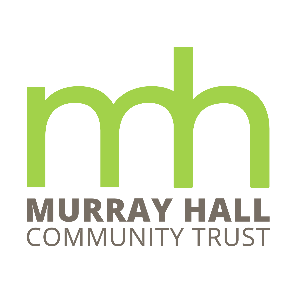 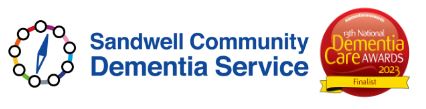 Volunteer Role Description: Dementia Support VolunteerPosition Overview: As a Dementia Support Volunteer, you will play a crucial role in enhancing the lives of individuals living with dementia by providing compassionate support through phone calls and home visits, participation in dementia cafes, and offering friendly companionship. Your commitment to understanding and addressing the unique needs of those with dementia will contribute significantly to our mission of creating a supportive community.Key Responsibilities:Phone Support:Engage in regular phone calls with individuals living with dementia.Provide emotional support, active listening, and a friendly conversation.Offer information and resources related to dementia care and coping strategies.Report any concerns or changes in the individual's well-being to the program coordinator.Dementia Cafe Support:Assist in organising and facilitating dementia cafes or support groups.Foster a welcoming and inclusive environment for participants.Encourage social interaction and participation in activities during cafe sessions.Collaborate with other volunteers and staff to ensure a positive experience for all attendees.Befriending:Establish a genuine and trusting relationship with individuals with dementia through regular visits or virtual interactions.Provide companionship and engage in activities based on the individual's interests and preferences.Support and encourage social engagement to reduce feelings of isolation.Share observations and updates with the program coordinator to ensure comprehensive care.Training and Development:Attend training sessions to enhance understanding of dementia and communication techniques.Stay informed about relevant resources and updates in dementia care.Participate in ongoing professional development opportunities offered by the organisation.Qualifications and Skills:Compassionate and empathetic demeanour.Excellent communication and interpersonal skills.Ability to maintain confidentiality and respect the dignity of individuals with dementia.Reliable and committed to the volunteer schedule.Willingness to learn and adapt to the unique needs of each individual.Time Commitment:Flexible schedule to accommodate the needs of individuals with dementia.Benefits:Personal satisfaction from making a positive impact on the lives of individuals with dementia.Training and development opportunities in the field of dementia care.Networking and collaboration with professionals in the healthcare and social services sector.To Apply: If you are passionate about making a difference in the lives of those living with dementia, please contact sara.morris@murrayhall.co.uk for more information about this opportunity.Thank you for your interest in joining our team and contributing to the well-being of our community!